ТЕХНОЛОГИЧЕСКАЯ  КАРТА  УРОКА9класс                                                                               Дата:07.05.2020Предмет            алгебраФ.И.О. учителя Козуб Т.ИТема урока: Тренировочные задания в форме ОГЭОБЯЗАТЕЛЬНО Вариант № 27060765Если нет интернета   Выполнить в рабочей тетради упражнения 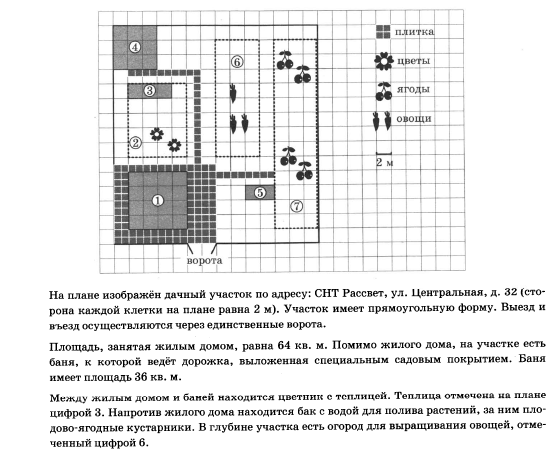 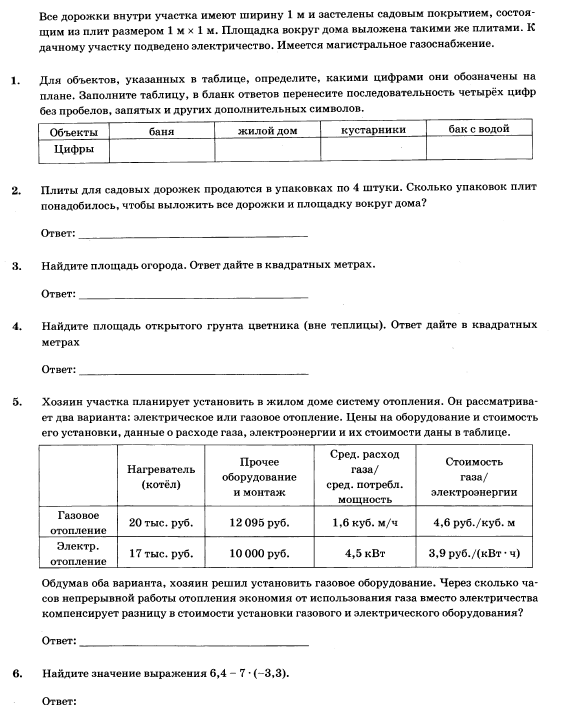 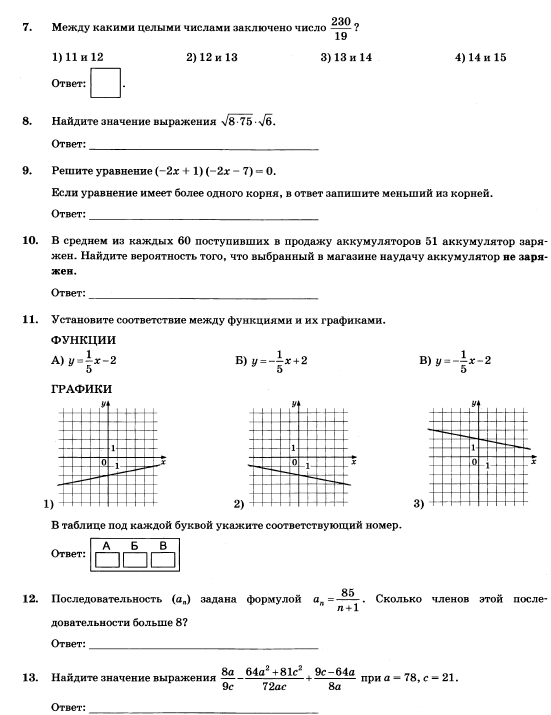 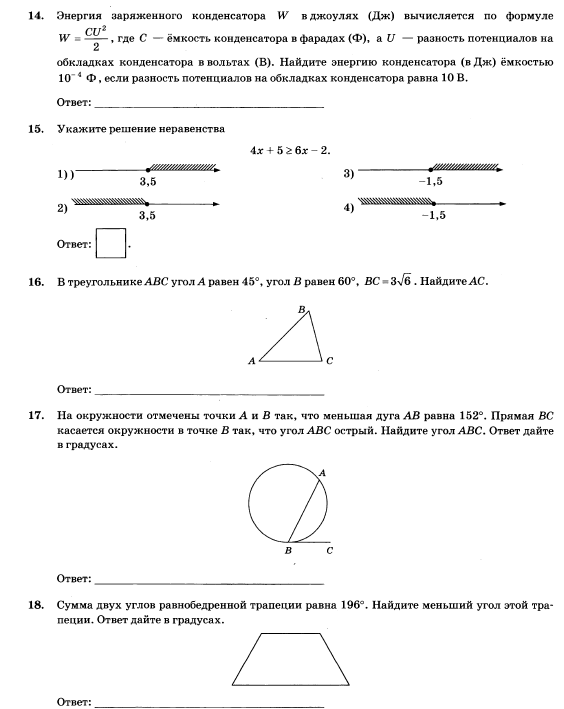 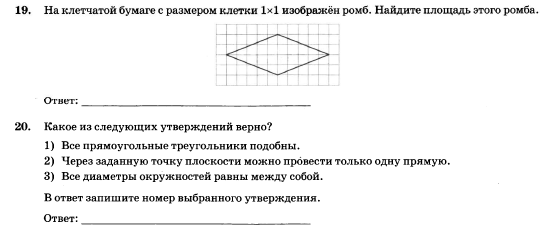 сфотографировать (отсканировать) выполненное задание в тетради.Сохранить  в виде файла (имя файла - Ваша фамилия,  расширение -  PDF, JPEG или JPG).СРОК ВЫПОЛНЕНИЯДата07 мая 2020 года Время 16.00АДРЕС ДЛЯ ОБРАТНОЙ СВЯЗИ: tanya.kozub.69@mail.ruWhatsAp89034480363